					АНОНС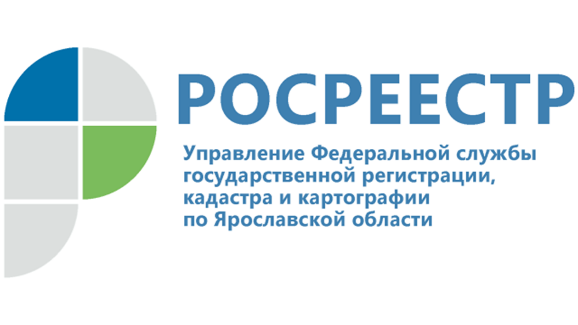 25 ФЕВРАЛЯ ЯРОСЛАВСКИЙ РОСРЕЕСТР ПРОВОДИТ БЕСПЛАТНЫЙ СЕМИНАР ДЛЯ КАДАСТРОВЫХ ИНЖЕНЕРОВВ рамках проведении учебно-консультационных мероприятий Управление Росреестра по Ярославской области приглашает кадастровых инженеров, осуществляющих свою деятельность на территории региона, принять участие в семинаре (бесплатный). Семинар в формате видеоконференции состоится 25 февраля 2022 года в 12.00. Направить вопросы, а также сообщить об участии в семинаре для получения ссылки для подключения к конференции необходимо не позднее 18.02.2022 на электронный адрес: seminar.ki@r76.rosreestr.ru ______________________________________Контакты для СМИ:Воронцова Лариса,Пресс-служба Управления Росреестра по Ярославской области+7 (4852) 30 18 19, 73 98 54, pr.yarufrs@r76.rosreestr.ruhttps://rosreestr.gov.ru/150999, г. Ярославль, пр-т Толбухина, д. 64а